Для сайта:Отделение СФР по Курганской области напоминает получателям услуг, как оформить справку 2-НДФЛГосударственным служащим, предоставляющим ежегодную декларацию о доходах, и гражданам, желающим узнать информацию о выплатах  по больничным  и  пособиях за прошедший год, с 1 января 2023 года необходимо обращаться в Отделение СФР по Курганской области. Для удобства зауральцев и оперативности получения услуг, заказать справку с интересующими сведениями можно дистанционно, без личного посещения отделений фонда. Для этого на сайте СФР  необходимо войти в «Кабинет получателя услуг»  (с использованием логина и пароля от портала Госуслуг), затем в разделе «Заказ электронных справок» создать «Новый запрос». После отправки обращения справка будет сформирована и появится в  личном кабинете заявителя. Документ будет подписан электронной подписью. Дистанционное оформление справки 2-НДФЛ также доступно через мобильное приложение «Социальный навигатор».Для заказа справки 2-НДФЛ также можно обратиться в клиентские службы ОСФР по Курганской области  или  отправить запрос  по почте.  Специалисты регионального СФР напоминают, что для граждан Курганской области работает телефон горячей линии 8 800 600 06 27. Сотрудники консультируют зауральцев по вопросам, касающихся компетенций фонда. Для соцсетей: Госслужащим, предоставляющим ежегодную декларацию о доходах и гражданам, желающим узнать информацию о выплатах  по больничным  и  пособиях за прошедший год, с 1 января 2023 года необходимо обращаться в Отделение СФР по Курганской области. Получить справку 2-НДФЛ через личный кабинет гражданина на сайте СФР: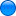  На сайте СФР  необходимо войти в «Кабинет получателя услуг»  (логин и пароль от портала Госуслуг)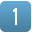  Раздел «Заказ электронных справок»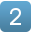  Создать «Новый запрос»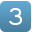  Заполнить поля запроса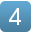 Нажать «Отправить»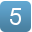  Справка будет сформирована и появится в  личном кабинете заявителя.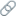 Справка подписана электронной подписью. Вы всегда можете скачать и предъявить ее по месту требования.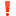  Кроме того, для заказа справки 2-НДФЛ можно обратиться в клиентские службы ОСФР по Курганской области  или  оформить запрос почтовым отправлением. 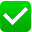 